                          Level 5 and 6 App List 2020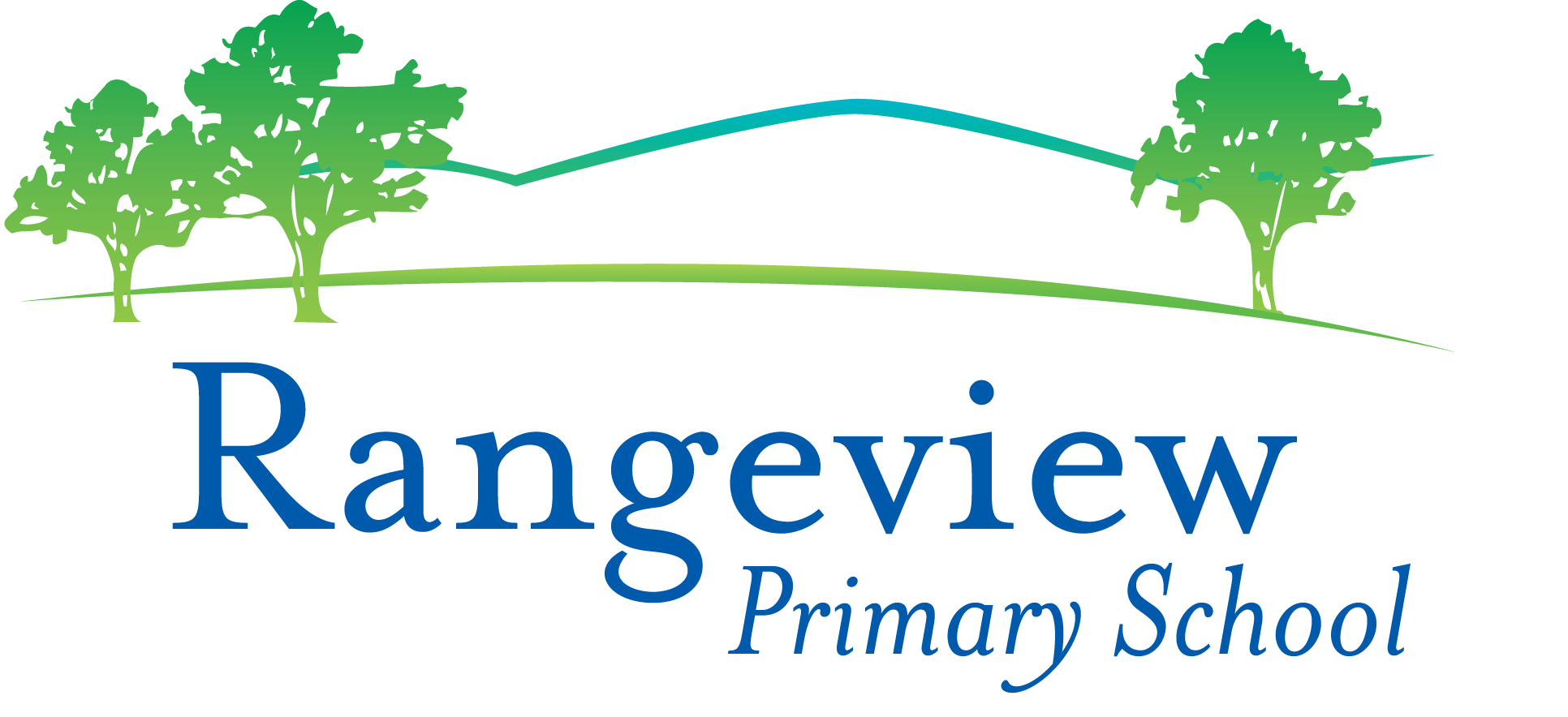 Updated 12/12/19Some of these Apps are new in Level 5 and 6 and will need to be added.There are essential Apps on the Whole School App List that you should already have. Please check this on the Rangeview Website. Mathletics, Reading Eggs, Quick Voice Recorder, iMovie, Showbie, Book Creator, Popplet and Pic Collage are some of the essential apps from the whole school app list.PRODUCTIVITY Folder MATHS Folder ENGLISH Folder CREATIVITY Folder HUMANITIES Folder App Cost App Cost Evernote Free 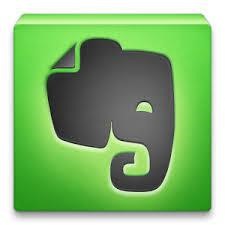 EdmodoFree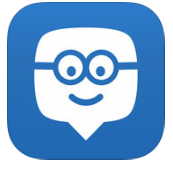 Hopscotch (from Level 3/4 list)Free 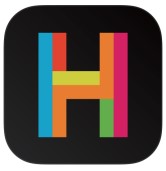 Math Vocabulary Cards Free 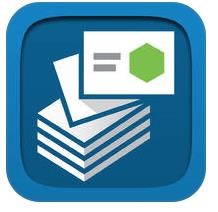 Luminosity – Brian TrainingFree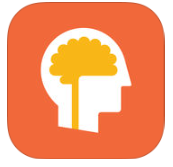  Sudoku (Full version) by GeninaFree 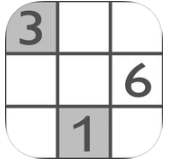 Dictionary.com Dictionary & Thesaurus (from Level 3/4 list)Free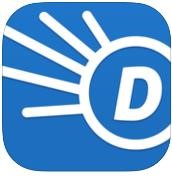 Kahoot! – Play Learning GamesFree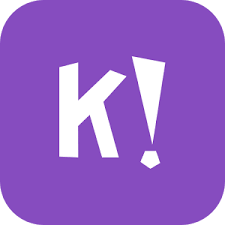 Stop Motion(from Level 3/4 list)Free 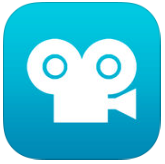  EV3 Programmer(Digital Technologies) Free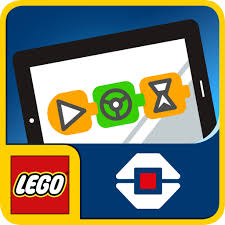 Garage Band Free 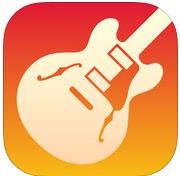 Google MapsFree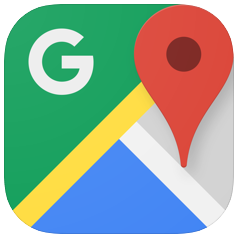 